Eindterm: NC zedenleer heeft geen eindtermenLeerplan Niet-confessionele zedenleer 3de graad ASO Procesdoel IV  Verantwoordelijkheid voor huidige en toekomstige generaties 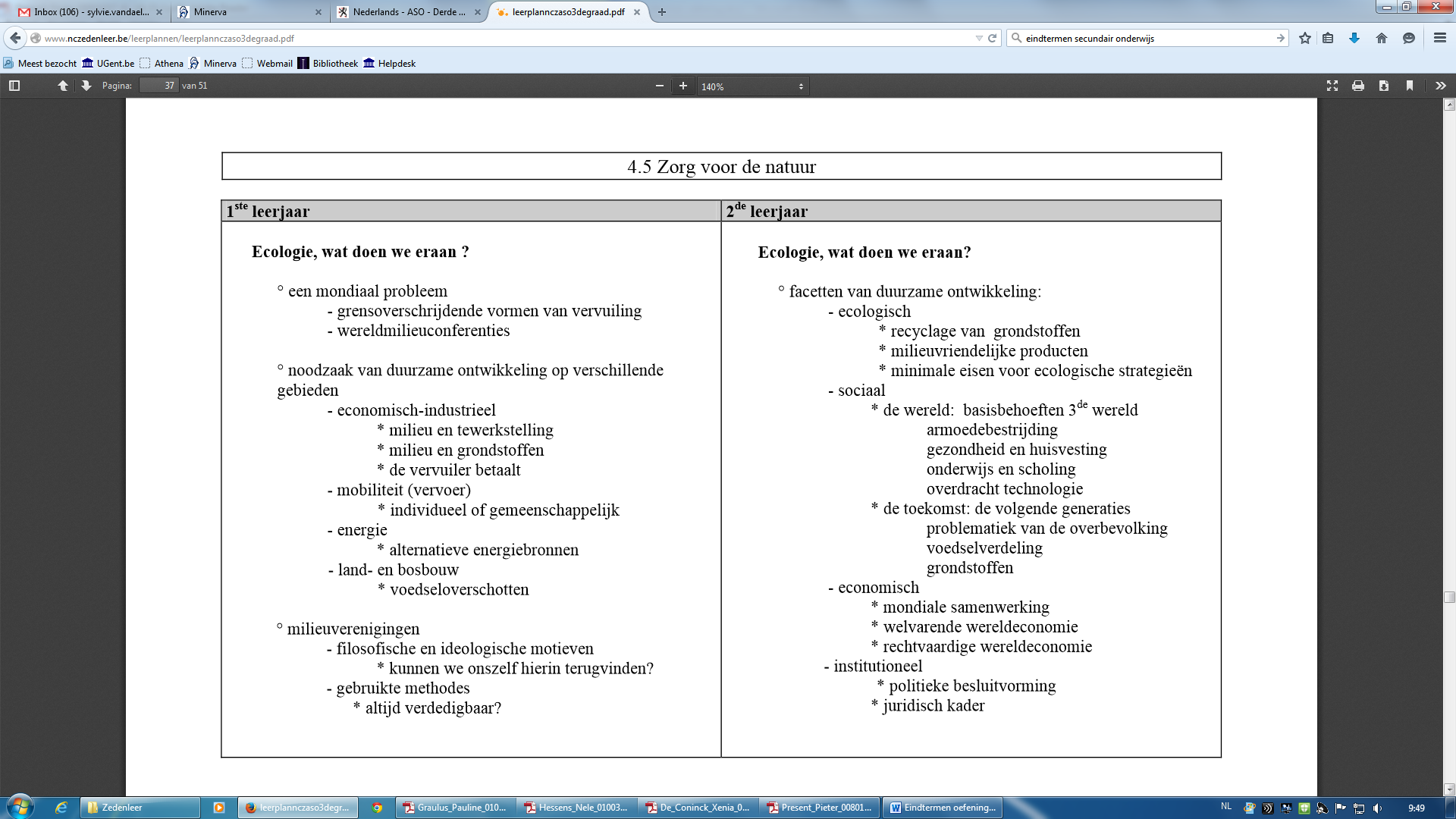 Lesdoelen + taxonomie van Bloom VOETContext: 4. Omgeving en duurzame ontwikkelingEindterm: 3. De leerlingen zoeken naar mogelijkheden om zelf duurzaam gebruik te maken van ruimte, grondstoffen, goederen, energie en vervoermiddelen.Gemeenschappelijke stam: creativiteit  Lesmateriaal: 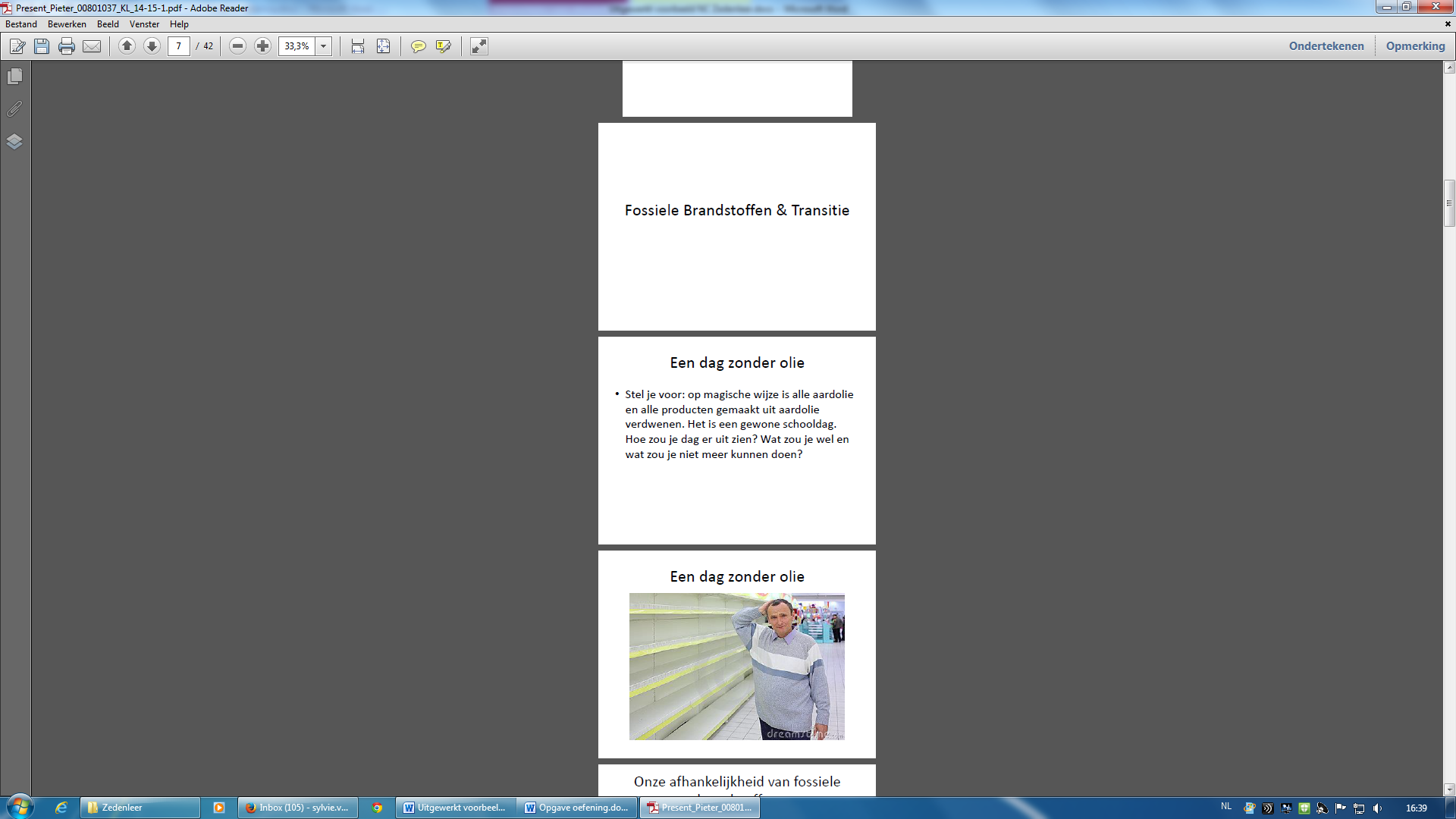 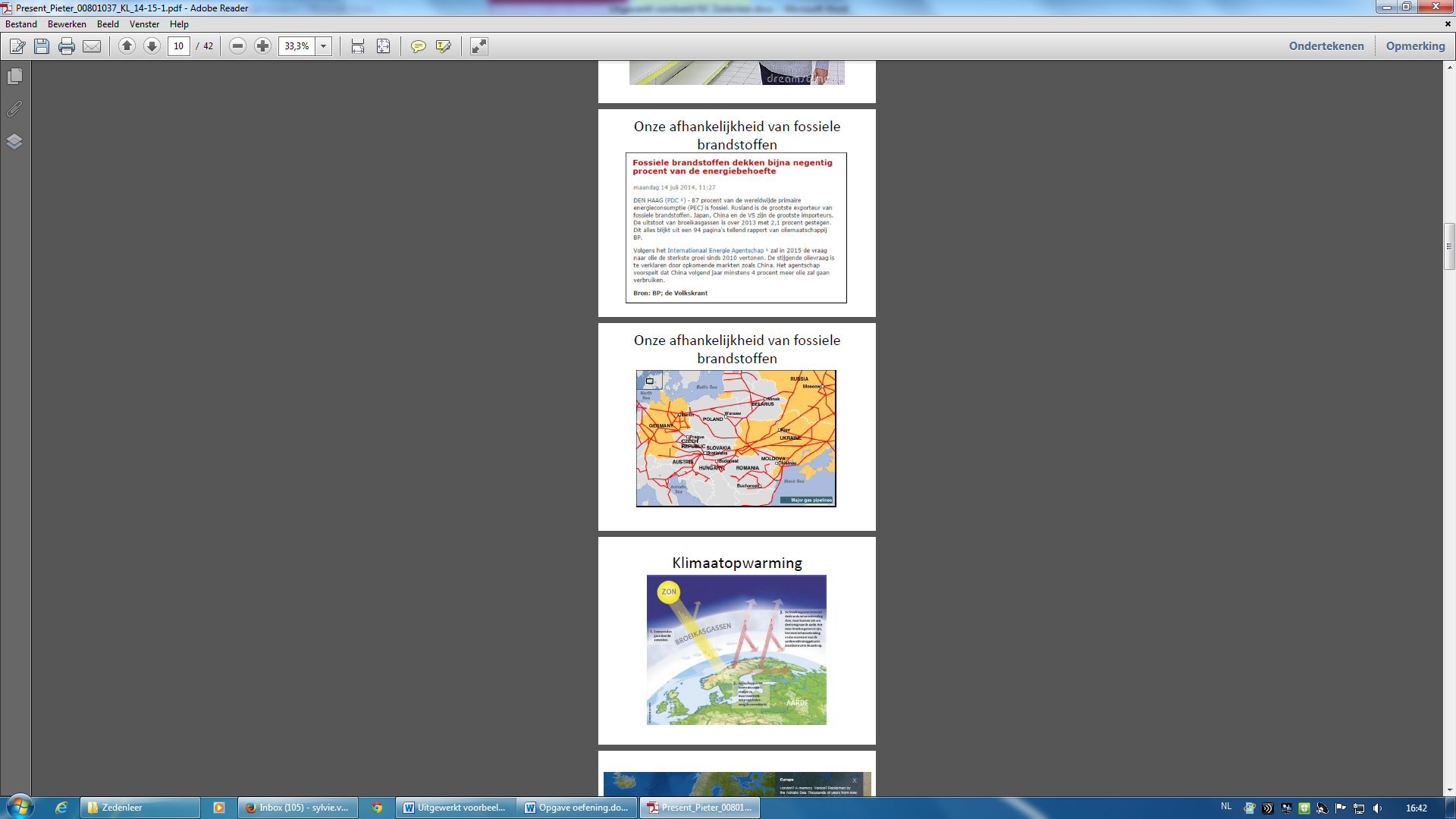 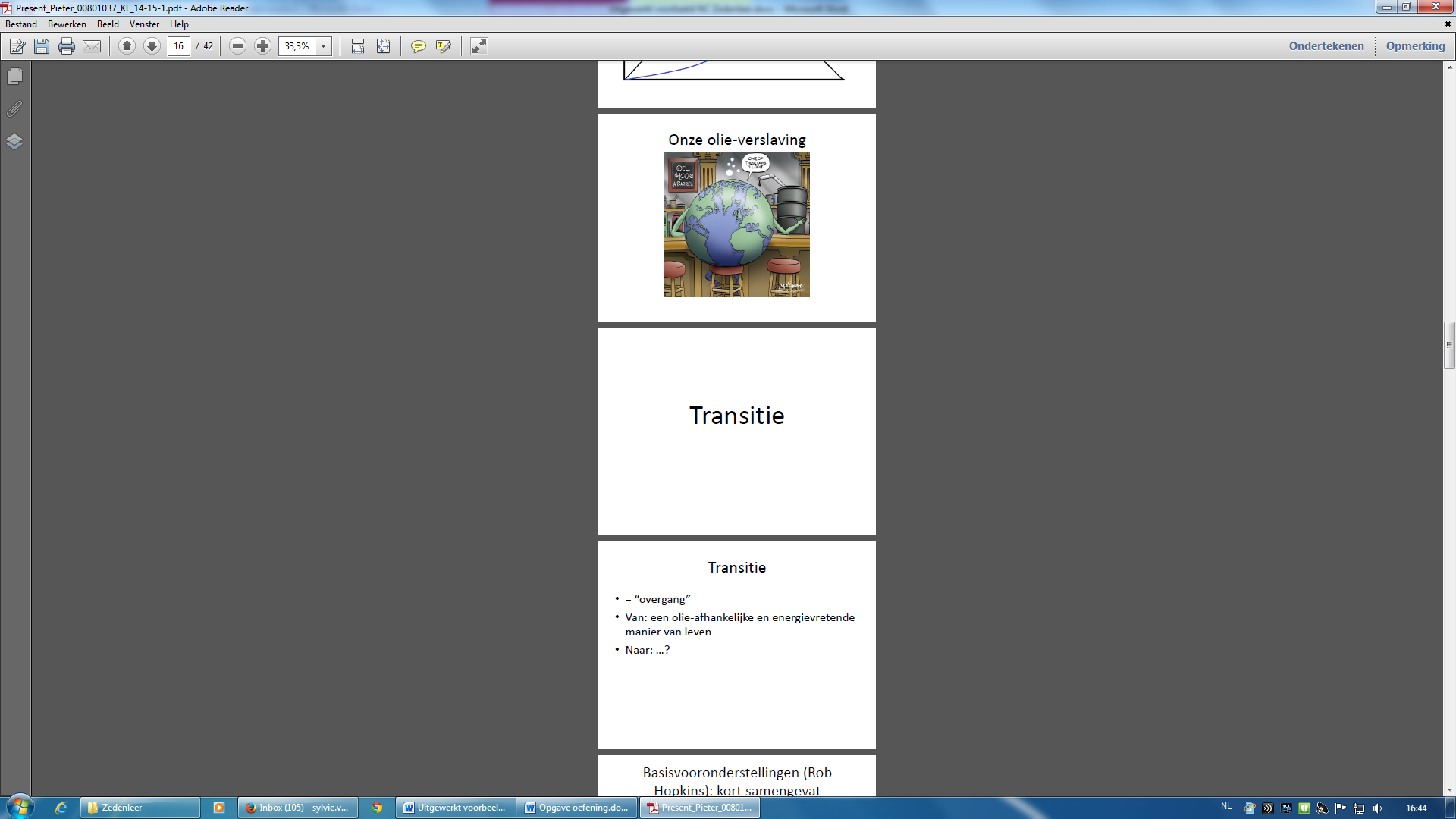 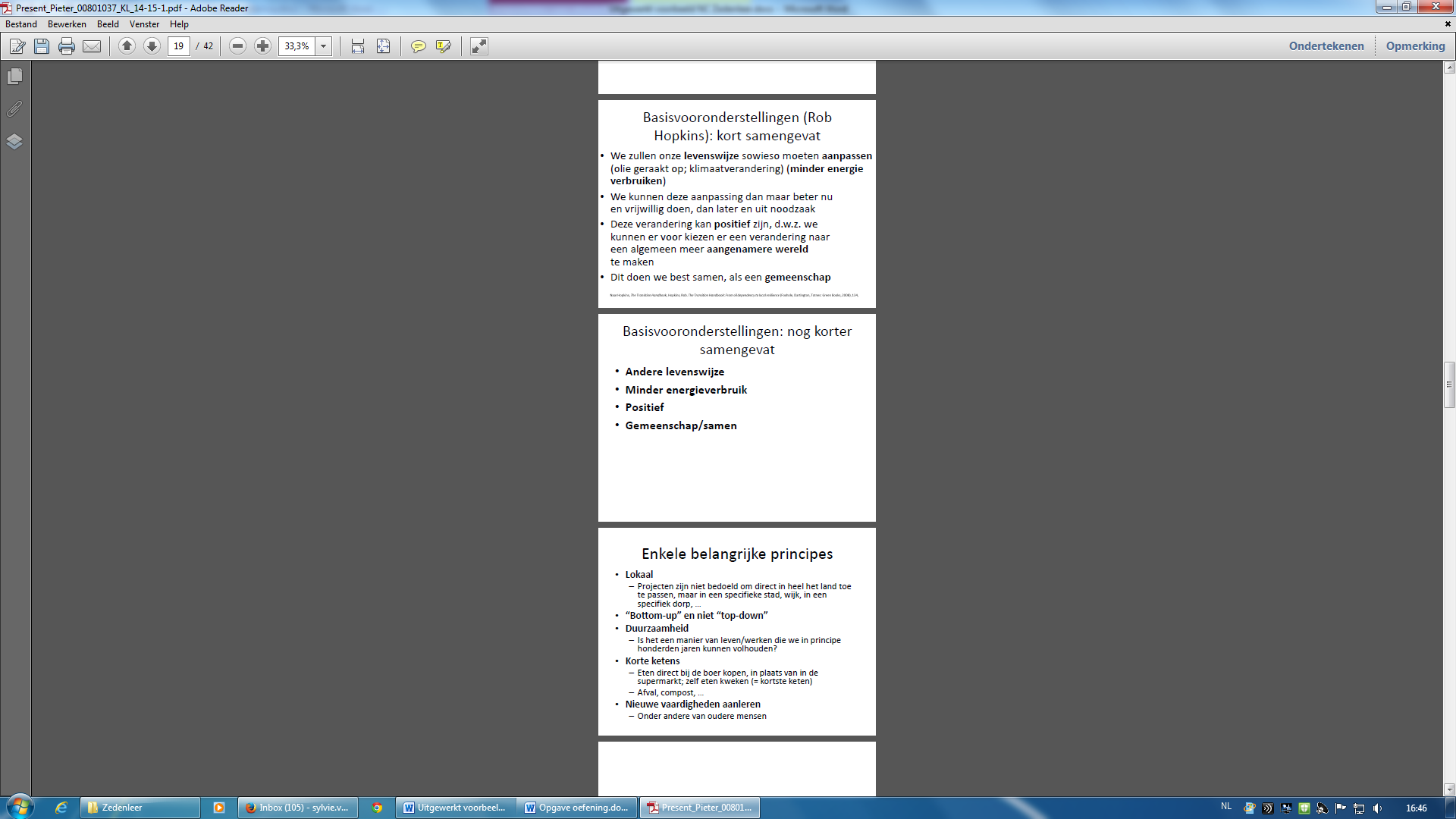 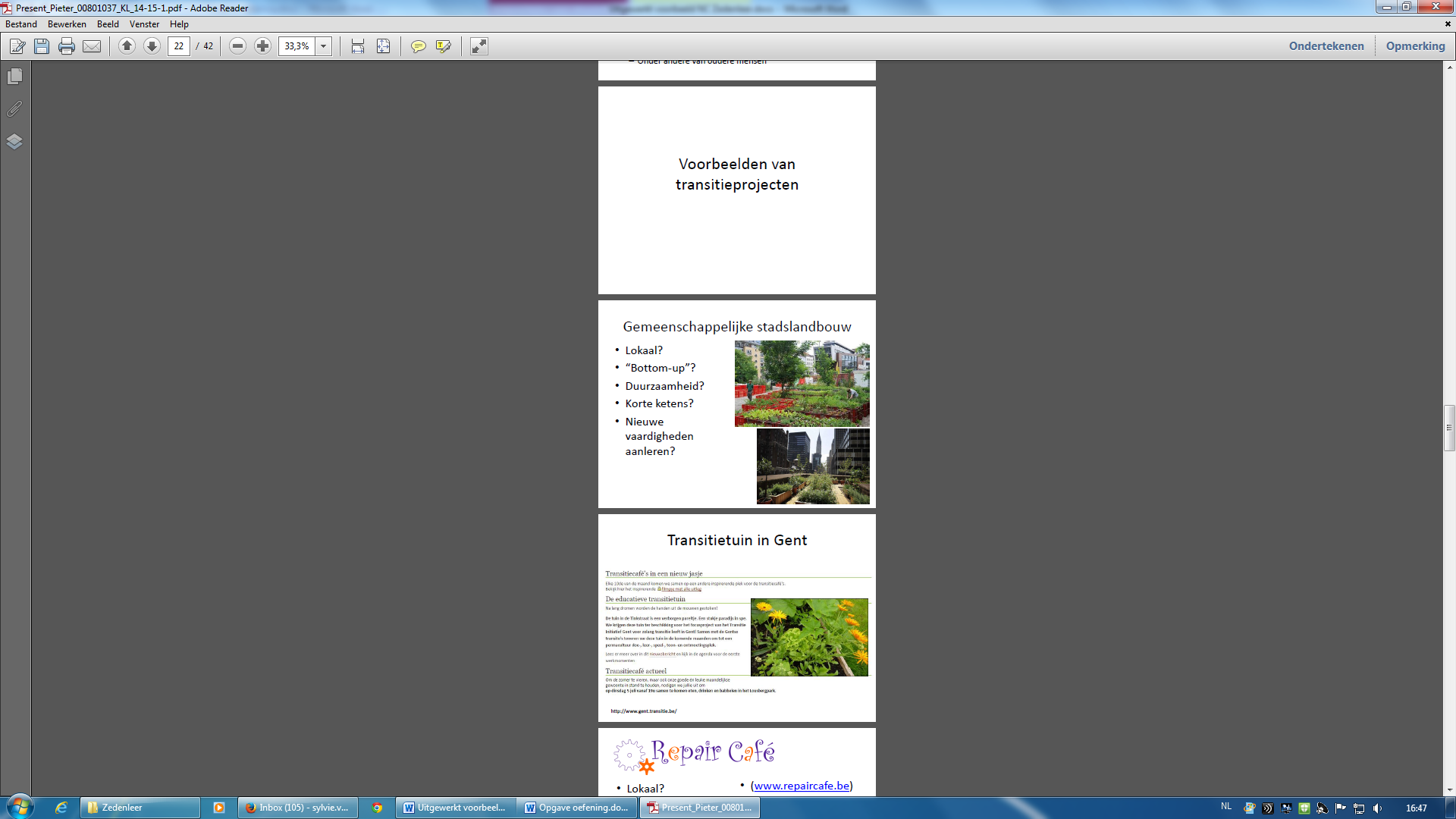 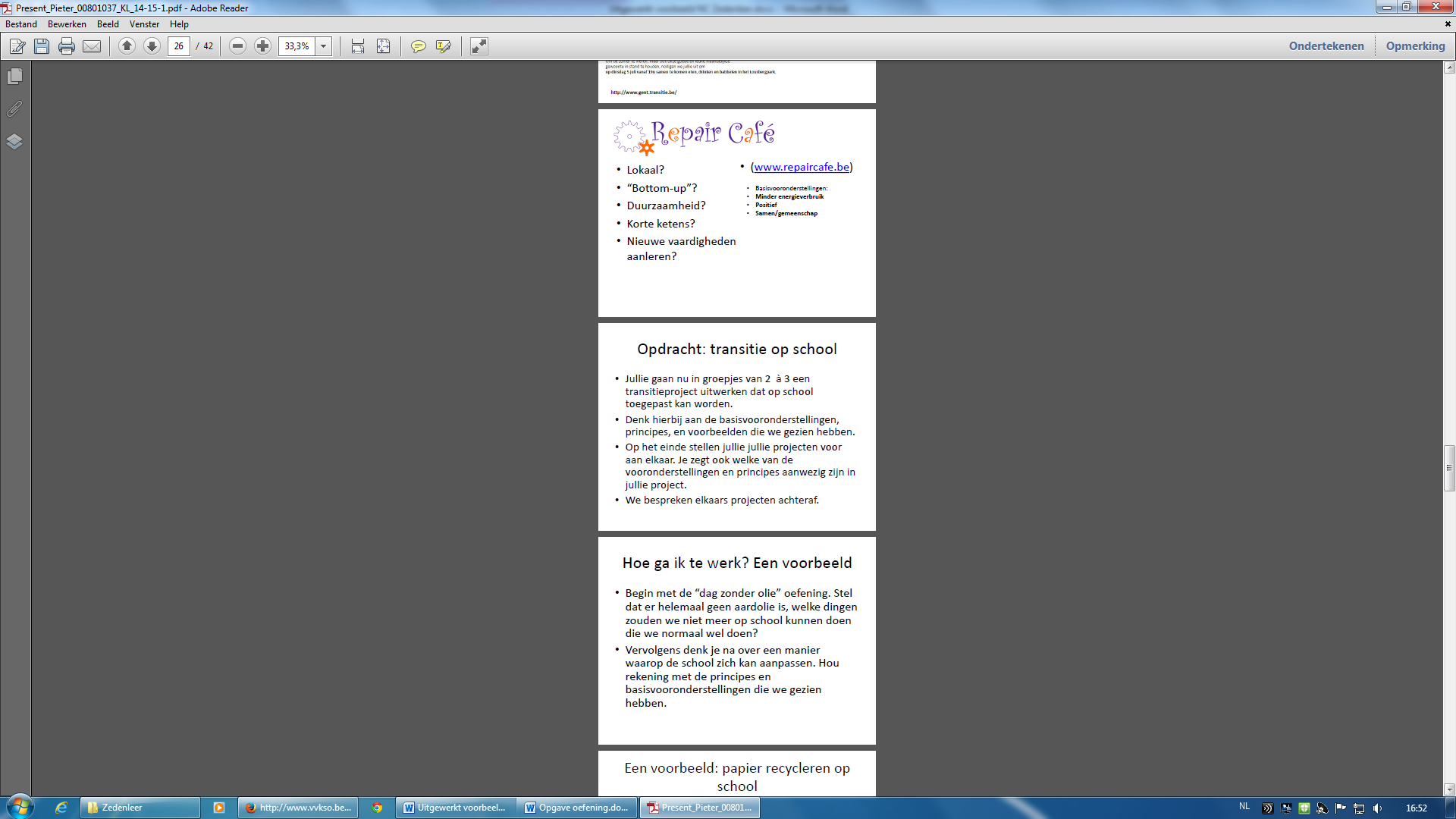 LesdoelGedragsniveauInhoudsniveauDe leerlingen leggen in eigen woorden uit hoe het verbruik van fossiele brandstoffen leidt tot klimaatverandering.BegrijpenConceptuele kennisDe leerlingen leggen in eigen woorden het begrip “transitie” uit.BegrijpenConceptuele kennisDe leerlingen evalueren de mate waarin de principes van het transitie-denken een antwoord  bieden op de problematiek van olie-afhankelijkheid.EvaluerenConceptuele kennisDe leerlingen leggen bij een voorbeeld van een transitie-project uit hoe de transitieprincipes daar concreet toegepast worden.ToepassenProcedurele kennisDe leerlingen ontwikkelen een eigen transitie-project dat op school toepasbaar is.CreërenProcedurele kennis